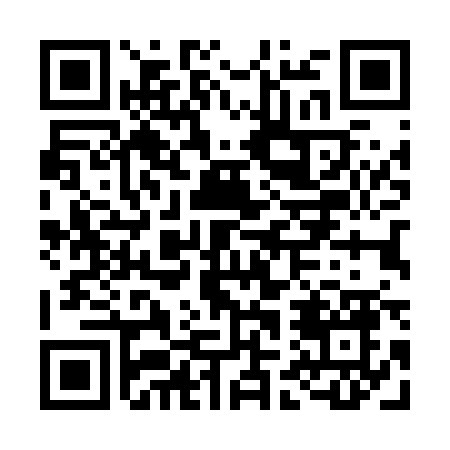 Prayer times for Windfall Heights, Georgia, USAMon 1 Jul 2024 - Wed 31 Jul 2024High Latitude Method: Angle Based RulePrayer Calculation Method: Islamic Society of North AmericaAsar Calculation Method: ShafiPrayer times provided by https://www.salahtimes.comDateDayFajrSunriseDhuhrAsrMaghribIsha1Mon5:026:261:375:228:4810:122Tue5:036:261:375:228:4810:123Wed5:036:271:385:238:4810:114Thu5:046:271:385:238:4810:115Fri5:056:281:385:238:4810:116Sat5:056:281:385:238:4810:117Sun5:066:291:385:238:4710:108Mon5:076:291:385:238:4710:109Tue5:076:301:395:248:4710:0910Wed5:086:311:395:248:4710:0911Thu5:096:311:395:248:4610:0812Fri5:106:321:395:248:4610:0813Sat5:106:321:395:248:4510:0714Sun5:116:331:395:248:4510:0715Mon5:126:341:395:248:4510:0616Tue5:136:341:395:248:4410:0517Wed5:146:351:395:248:4410:0518Thu5:156:351:395:248:4310:0419Fri5:156:361:405:248:4310:0320Sat5:166:371:405:248:4210:0221Sun5:176:371:405:248:4110:0222Mon5:186:381:405:248:4110:0123Tue5:196:391:405:248:4010:0024Wed5:206:401:405:248:409:5925Thu5:216:401:405:248:399:5826Fri5:226:411:405:248:389:5727Sat5:236:421:405:248:379:5628Sun5:246:421:405:248:379:5529Mon5:256:431:405:248:369:5430Tue5:266:441:405:248:359:5331Wed5:276:441:405:238:349:52